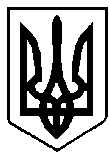 ВАРАСЬКА МІСЬКА РАДАВосьме скликання(Вісімнадцята сесія)Р І Ш Е Н Н Я18 травня 2022 року          				              №1399-РР-VIIIЗ метою покращення матеріального стану та умов проживання окремих категорій громадян, враховуючи Закони України «Про державні соціальні стандарти та державні соціальні гарантії», «Про соціальний і правовий захист військовослужбовців та членів їх сімей», «Про статус ветеранів війни та гарантії їх соціального захисту» та «Про статус та соціальний захист громадян, які постраждали внаслідок Чорнобильської катастрофи», з урахуванням розпорядження міського голови від 04.08.2020 №172-р «Про розробку проєкту програми соціальної допомоги та підтримки мешканців Вараської міської об’єднаної територіальної громади на 2021-2023 роки», відповідно до розпорядження міського голови від 02.03.2012 №43-р «Про затвердження Порядку розроблення міських цільових програм, моніторингу та звітності про їх виконання», керуючись пунктом 22 частини першої статті 26, частини першої статті 34 Закону України «Про місцеве самоврядування в Україні», за погодженням з постійними комісіями Вараської міської ради, Вараська міська рада В И Р І Ш И Л А:1. Внести зміни до Програми соціальної допомоги та підтримки мешканців Вараської міської територіальної громади на 2021-2023 роки (далі – Програма), затвердженої рішення Вараської міської ради від 15.12.2020 №37, виклавши її в новій редакції №7100-ПР-01 (додається).2. Департаменту соціального захисту та гідності виконавчого комітету Вараської міської ради щорічно у березні місяці інформувати міську раду про хід виконання Програми.3. Визнати такими, що втратили чинність рішення Вараської міської ради від 20.08.2021 №629 «Про внесення змін до рішення міської ради від 15.12.2020 №37 «Про затвердження програми соціальної допомоги та підтримки мешканців Вараської міської територіальної громади на 2021-2023 роки» та від 17.11.2021 №1010 «Про внесення змін до рішення міської ради від 15.12.2020 №37 «Про затвердження програми соціальної допомоги та підтримки мешканців Вараської міської територіальної громади на 2021-2023 роки».4. Контроль за виконанням цього рішення покласти на заступника міського голови з питань діяльності виконавчих органів ради відповідно до розподілу функціональних обов’язків, постійні комісії Вараської міської ради: з питань соціального захисту та охорони здоров’я (соціальна); з питань бюджету, фінансів, економічного розвитку та інвестиційної політики (бюджетна).Міський голова						         Олександр МЕНЗУЛПро внесення змін до Програми соціальної допомоги та підтримки мешканців Вараської міської територіальної громади на 2021-2023 роки №7100-ПР-01,    затвердженої рішенням Вараської міської ради від 15.12.2020 №37 